День в истории: 11 сентябряОткрытие Александровской колонны, самый крупный теракт в истории человечества и другие события, которые происходили в разные годы 11 сентября.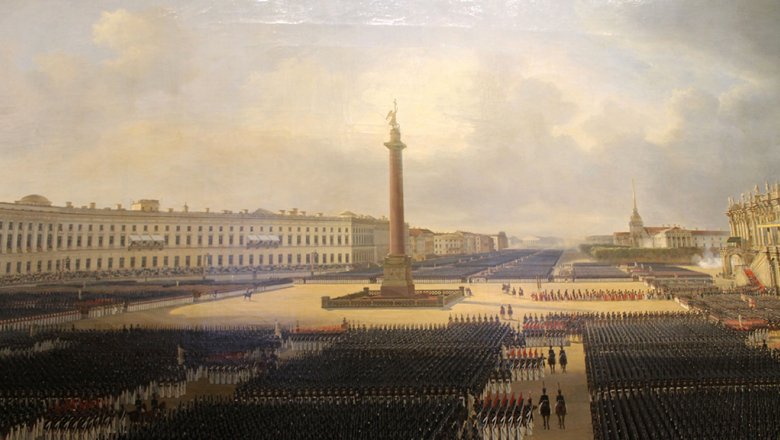 День победы русской эскадры над турецкой у мыса Тендра11 сентября отмечается один из Дней воинской славы России — День победы русского флота под командованием контр-адмирала Федора Ушакова над турецкой эскадрой у мыса Тендра в 1790 году. Эта победа обеспечила прочное господство русского флота на Черном море. После этого события Федор Федорович Ушаков получил в России прозвище «морской Суворов».Открытие Александровской колонны11 сентября 1834 года в Санкт-Петербурге состоялось открытие Александровской колонны. Оно ознаменовало окончание работ по оформлению Дворцовой площади. Колонна была воздвигнута архитектором Огюстом Монферраном по указу императора Николая I в память о победе его старшего брата Александра I над Наполеоном.Открытие сопровождалось торжественным богослужением у подножия колонны, в котором принимали участие войска и сам император. Затем на площади был проведен военный парад. В нем участвовало около ста тысяч человек — полки, отличившиеся в Отечественной войне 1812 года.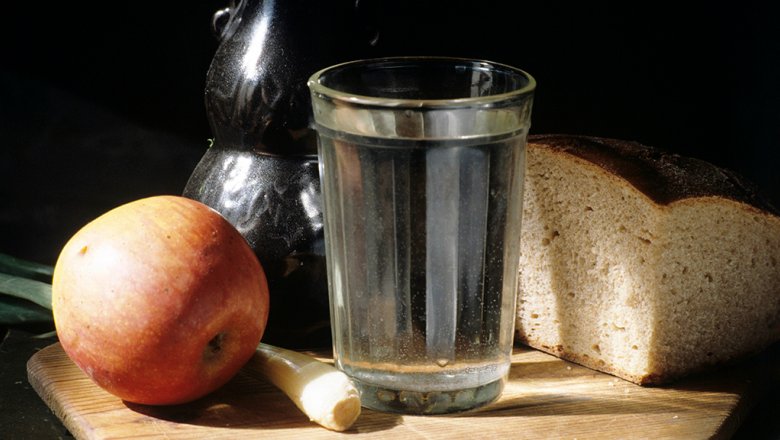 Источник: РИА "Новости"Первый граненый стаканЭтот день считается днем рождения граненого стакана. Именно 11 сентября в 1943 году на заводе в Гусь-Хрустальном изготовили первый такой стакан с гладким ободком сверху. Изобретение его приписывают создательнице памятника монументального искусства «Рабочий и колхозница» Вере Мухиной, однако документальное подтверждение этого факта отсутствует.Граненый стакан без ободка был известен еще во времена Петра I. Засвидетельствовано, что граненый стакан императору подарили в качестве небьющейся посуды для распития спиртных напитков. Царь оценил подарок, так как такой стакан не разобьется даже во время сильной качки на корабле.В советское время нужно было разработать такой стакан, который бы был прочный, красивый, удобный в эксплуатации и легко мылся бы в посудомоечной машине. Из нескольких образцов был выбран граненый стакан, который позже стал широко использоваться не только в столовых и кафе, но и на обычных кухнях, в автоматах с газировкой и в поездах.Самый крупный теракт в истории человечестваРовно 19 лет назад в США произошел крупнейший по количеству жертв террористический акт в истории человечества. 11 сентября в небоскребы Всемирного торгового центра в Нью-Йорке и в здание Пентагона врезались три самолета, управляемые террористами. Четвертый разбился в штате Пенсильвания. В результате терактов погибли те, кто находился в зданиях и в захваченных самолетах. Кроме того, катастрофа унесла жизни пожарных и полицейских, благодаря усилиям которых удалось спасти около 30 тысяч человек. Помимо 19 террористов, в результате атак погибло 2977 человек, еще 24 пропали без вести.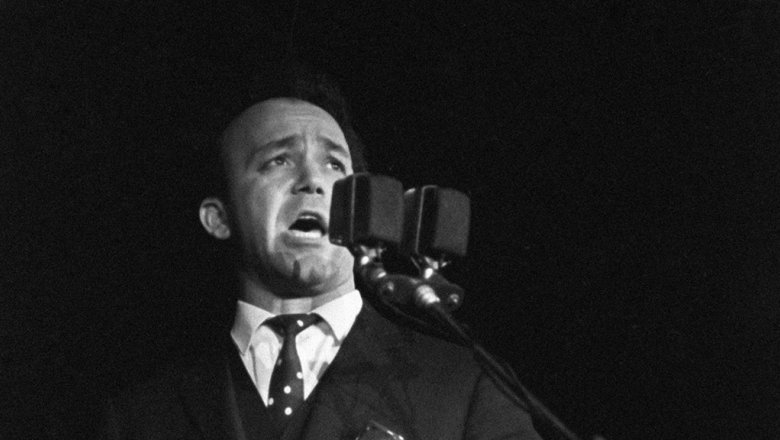 Источник: РИА "Новости"День рождения Иосифа Кобзона11 сентября 1937 года на свет появился советский и российский эстрадный певец, политический и общественный деятель, музыкальный педагог Иосиф Кобзон. Он был самым титулованным певцом российской эстрады. Кобзон обладал уникальным красивым и сильным голосом, ему одинаково хорошо удавались и патриотические песни, и камерные русские романсы.Пресс - служба СРО Союз «Охрана»                                                                                                                                              .